.Intro: 16 counts – start on lyricsWalk R, Walk Left, ½ Charleston Step, Back L, Back R, ½ Charleston StepRight Side, Close, Side-Close-Side, Left Side, Close, Side-Close-Quarter TurnContact - Wyvern Line Dance, Weston-super-Mare - www.wyvernlinedance.com - tom@wyvernlinedance.comClassic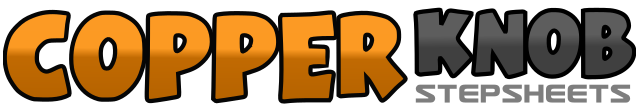 .......Count:16Wall:4Level:Absolute Beginner.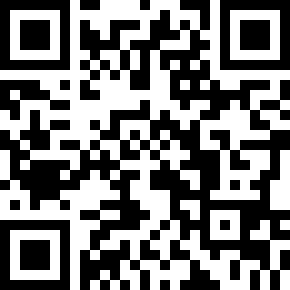 Choreographer:Tom Anderson (UK) - September 2014Tom Anderson (UK) - September 2014Tom Anderson (UK) - September 2014Tom Anderson (UK) - September 2014Tom Anderson (UK) - September 2014.Music:Classic - MKTOClassic - MKTOClassic - MKTOClassic - MKTOClassic - MKTO........1, 2Step forward Right, Step forward Left3, 4Touch right toe forward, sweep right around and step back on right5, 6Step back Left, Step back right7, 8Touch left toe back, sweep left around and step forward on left1, 2Step right to right side, Close left beside right3&4Step right to right side, Close left beside right, Step right to right side5, 6Step left to left side, Close right beside left7&8Step left to left side, Close right beside left, Turn ¼ left stepping forward on left